附註：進場順序      (1)08：05-08：10 低年級       (2)08：10-08：15 中年級      (3)08：15-08：20 高年級花蓮縣花蓮市中正國民小學107學年度第2學期開學典禮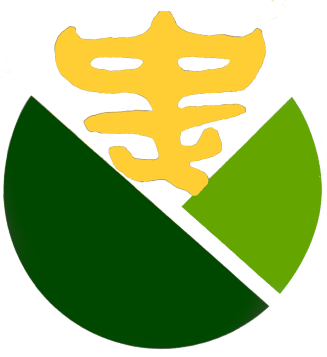 時間：108年02月12日(二) 08：20-09：10。二、地點：本校學生活動中心。三、參加對象：全校師生。四、流程如下：花蓮縣花蓮市中正國民小學107學年度第2學期開學典禮時間：108年02月12日(二) 08：20-09：10。二、地點：本校學生活動中心。三、參加對象：全校師生。四、流程如下：花蓮縣花蓮市中正國民小學107學年度第2學期開學典禮時間：108年02月12日(二) 08：20-09：10。二、地點：本校學生活動中心。三、參加對象：全校師生。四、流程如下：時間項目備註08：20-08：22典禮開始司禮小組08：20-08：22向師長行早安禮、向同學互道早安禮司禮小組08：22-08：40「友善校園」宣導生教組長08：40-09：00各處室報告(教務處、學務處、總務處、輔導室)各處室主任09：00-09：10校長致詞校長09：10-禮成各班導師